1. Якія расліны заносяцца ў Чырвоную кнігу?а) расліны вышынёй да метра;б) расліны, якія знікаюць.2. Як нельга адносіцца да раслін?ы) рваць і таптаць іх; э) фатаграфіраваць.3. Для чаго ствараюцца запаведнікі, заказнікі і нацыянальныя паркі?в) каб устанавіць каруселі; г) для аховы раслін. 4. Выбраць расліну, занесеную ў Чырвоную кнігу. р) гарлачык белы;о) крапіва.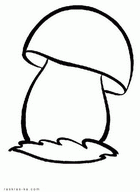 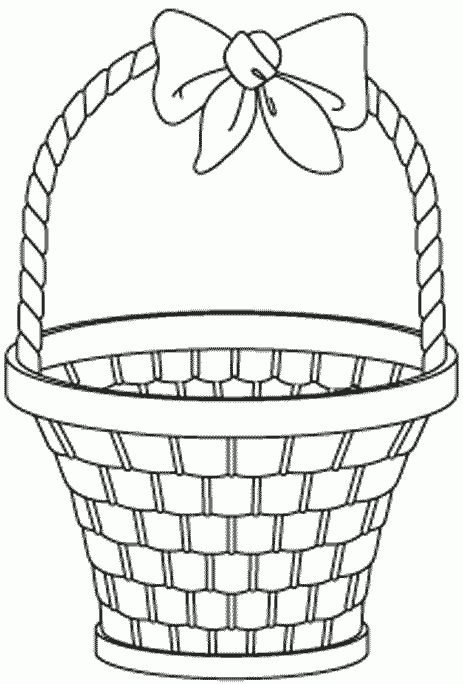 Дыпломмаладога грыбнікаУзнагароджваеццасамы актыўны, старанны, кемлівывучань 2 класаЛелюкінскага дзіцячага сада – сярэдняй школыНастаўнік                         С.А.Чакавая               16.01.2017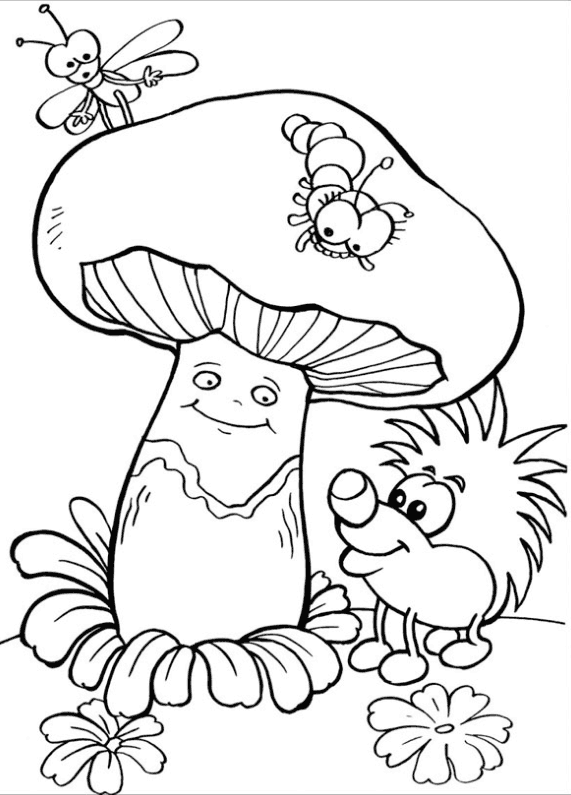 Дыпломмаладога грыбнікаУзнагароджваеццасамы актыўны, старанны, кемлівывучань 2 класаЛелюкінскага дзіцячага сада – сярэдняй школыНастаўнік                         С.А.Чакавая               16.01.2017Пасведчаннемаладога грыбніка1.Не бяры невядомыя табе грыбы і не спрабуй на смак у сырым выглядзе.2.Не збірай грыбы пераспелыя, чарвівыя і сапсаваныя.3.Не збірай грыбы каля шашы.4. Зразай грыбы асцярожна.Настаўнік                         С.А.Чакавая               16.01.2017Пасведчаннемаладога грыбніка1.Не бяры невядомыя табе грыбы і не спробуй на смак у волкім выглядзе.2.Не збірай грыбы пераспелыя, чарвівыя і сапсаваныя.3.Не збірай грыбы каля шашы.4. Зразай грыбы асцярожна.Настаўнік                         С.А.Чакавая               16.01.2017Пасведчаннемаладога грыбніка1.Не бяры невядомыя табе грыбы і не спробуй на смак у волкім выглядзе.2.Не збірай грыбы пераспелыя, чарвівыя і сапсаваныя.3.Не збірай грыбы каля шашы.4. Зразай грыбы асцярожна.Настаўнік                         С.А.Чакавая               16.01.2017